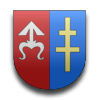 STAROSTWO POWIATOWEW SKARŻYSKU-KAMIENNEJul. Konarskiego 20, 26-110 Skarżysko-Kamiennatel: 41 39-53-001, fax: 41 25-24-001www.powiat.skarzysko.ple-mail: starostwo@skarzysko.powiat.plEK.9.2013.1Wpis do ewidencji szkół i placówek niepublicznych / Wykreślenie z ewidencji szkół i placówek niepublicznychSprawy prowadzi Wydział Edukacji, Kultury, Sportu i Turystykiul. Konarskiego 20   pok. 402                     tel. 41 39 53 061Sprawy prowadzi Wydział Edukacji, Kultury, Sportu i Turystykiul. Konarskiego 20   pok. 402                     tel. 41 39 53 061I. Podstawa prawna wykonania usługi:Ustawa z dnia 7 września 1991 r. o systemie oświaty (Dz. U. z 2004r. Nr 256, poz. 2572 z późniejszymi zmianami),Rozporządzenie Ministra Edukacji Narodowej i Sportu z dnia 4 marca 2004 roku
w sprawie szczegółowych zasad i warunków udzielania i cofania zezwolenia na założenie szkoły lub placówki publicznej przez osobę prawną lub osobę fizyczną (Dz. U Nr 46, poz. 438 z późniejszymi zmianami).I. Podstawa prawna wykonania usługi:Ustawa z dnia 7 września 1991 r. o systemie oświaty (Dz. U. z 2004r. Nr 256, poz. 2572 z późniejszymi zmianami),Rozporządzenie Ministra Edukacji Narodowej i Sportu z dnia 4 marca 2004 roku
w sprawie szczegółowych zasad i warunków udzielania i cofania zezwolenia na założenie szkoły lub placówki publicznej przez osobę prawną lub osobę fizyczną (Dz. U Nr 46, poz. 438 z późniejszymi zmianami).II. Wymagane dokumenty:Do zgłoszenia należy załączyć następującą dokumentację, zgodnie z art. 82 ust. 2:oznaczenie osoby zamierzającej prowadzić szkołę lub placówkę, jej miejsca zamieszkania lub siedziby (w przypadku osoby prawnej należy załączyć wyciąg
z KRS a w przypadku osoby fizycznej potwierdzoną kopię dowodu osobistego),określenie odpowiednio typu i rodzaju szkoły lub placówki oraz daty rozpoczęcia jej funkcjonowania, w przypadku liceum profilowanego – profili kształcenia ogólnozawodowego a w przypadku szkoły prowadzącej kształcenie zawodowe – nazw zawodów, o której mowa w art. 24 ust. 1 lub klasyfikacji zawodów
i specjalności ustalonej na potrzeby rynku pracy przez ministra właściwego do spraw pracy,wskazanie miejsca prowadzenia szkoły lub placówki (należy załączyć dokument potwierdzający dysponowanie budynkiem/lokalem na prowadzenie szkoły lub placówki) oraz informację o warunkach lokalowych zapewniających:- możliwość prowadzenia zajęć dydaktyczno-wychowawczych,- realizację innych zadań statutowych,- w przypadku szkoły prowadzącej kształcenie zawodowe – możliwość realizacji praktycznej nauki zawodu (należy załączyć oświadczenie organu prowadzącego),- bezpieczne i higieniczne warunki nauki i pracy, zgodnie z odrębnymi przepisami (należy załączyć: opinię Straży Pożarnej, Inspektora Sanitarnego),statut szkoły lub placówki,dane dotyczące kwalifikacji pracowników pedagogicznych i dyrektora, przewidzianych do zatrudnienia w szkole lub placówce,
Zgodnie z art. 84 ust. 1 i 2 szkoła lub placówka działa na podstawie statutu nadanego przez osobę prowadzącą, który powinien określać:
1) nazwę, typ szkoły lub cel placówki oraz ich zadania,2) osobę prowadzącą szkołę lub placówkę,3) organy szkoły lub placówki oraz zakres ich zadań,4) organizację szkoły lub placówki,5) prawa i obowiązki pracowników oraz uczniów szkoły lub placówki, w tym przypadki, w których uczeń może zostać skreślony z listy uczniów szkoły lub placówki,
6) sposób uzyskiwania środków finansowych na działalność szkoły lub placówki,7) zasady przyjmowania uczniów do szkoły lub placówki.
Ponadto, w przypadku szkoły podstawowej oraz gimnazjum, a także w przypadku szkoły ponadgimnazjalnej ubiegającej się o nadanie uprawnień szkoły publicznej z dniem rozpoczęcia działalności, zgłoszenie winno zawierać dodatkowo:1) w myśl z art. 82 ust. 2 pkt. 6 ustawy - zobowiązanie do przestrzegania wymagań określonych w art. 7 ust. 3,2) zgodnie z art. 82 ust. 2a - pozytywną opinię kuratora oświaty a w przypadku szkoły medycznej także opinię ministra właściwego do spraw zdrowia, o spełnianiu wymagań określonych w art. 7 ust. 3.II. Wymagane dokumenty:Do zgłoszenia należy załączyć następującą dokumentację, zgodnie z art. 82 ust. 2:oznaczenie osoby zamierzającej prowadzić szkołę lub placówkę, jej miejsca zamieszkania lub siedziby (w przypadku osoby prawnej należy załączyć wyciąg
z KRS a w przypadku osoby fizycznej potwierdzoną kopię dowodu osobistego),określenie odpowiednio typu i rodzaju szkoły lub placówki oraz daty rozpoczęcia jej funkcjonowania, w przypadku liceum profilowanego – profili kształcenia ogólnozawodowego a w przypadku szkoły prowadzącej kształcenie zawodowe – nazw zawodów, o której mowa w art. 24 ust. 1 lub klasyfikacji zawodów
i specjalności ustalonej na potrzeby rynku pracy przez ministra właściwego do spraw pracy,wskazanie miejsca prowadzenia szkoły lub placówki (należy załączyć dokument potwierdzający dysponowanie budynkiem/lokalem na prowadzenie szkoły lub placówki) oraz informację o warunkach lokalowych zapewniających:- możliwość prowadzenia zajęć dydaktyczno-wychowawczych,- realizację innych zadań statutowych,- w przypadku szkoły prowadzącej kształcenie zawodowe – możliwość realizacji praktycznej nauki zawodu (należy załączyć oświadczenie organu prowadzącego),- bezpieczne i higieniczne warunki nauki i pracy, zgodnie z odrębnymi przepisami (należy załączyć: opinię Straży Pożarnej, Inspektora Sanitarnego),statut szkoły lub placówki,dane dotyczące kwalifikacji pracowników pedagogicznych i dyrektora, przewidzianych do zatrudnienia w szkole lub placówce,
Zgodnie z art. 84 ust. 1 i 2 szkoła lub placówka działa na podstawie statutu nadanego przez osobę prowadzącą, który powinien określać:
1) nazwę, typ szkoły lub cel placówki oraz ich zadania,2) osobę prowadzącą szkołę lub placówkę,3) organy szkoły lub placówki oraz zakres ich zadań,4) organizację szkoły lub placówki,5) prawa i obowiązki pracowników oraz uczniów szkoły lub placówki, w tym przypadki, w których uczeń może zostać skreślony z listy uczniów szkoły lub placówki,
6) sposób uzyskiwania środków finansowych na działalność szkoły lub placówki,7) zasady przyjmowania uczniów do szkoły lub placówki.
Ponadto, w przypadku szkoły podstawowej oraz gimnazjum, a także w przypadku szkoły ponadgimnazjalnej ubiegającej się o nadanie uprawnień szkoły publicznej z dniem rozpoczęcia działalności, zgłoszenie winno zawierać dodatkowo:1) w myśl z art. 82 ust. 2 pkt. 6 ustawy - zobowiązanie do przestrzegania wymagań określonych w art. 7 ust. 3,2) zgodnie z art. 82 ust. 2a - pozytywną opinię kuratora oświaty a w przypadku szkoły medycznej także opinię ministra właściwego do spraw zdrowia, o spełnianiu wymagań określonych w art. 7 ust. 3.III. Miejsce składania dokumentów:Biuro Obsługi Interesanta Starostwa Powiatowego w Skarżysku-Kamiennej, ul. Konarskiego 20, parterIII. Miejsce składania dokumentów:Biuro Obsługi Interesanta Starostwa Powiatowego w Skarżysku-Kamiennej, ul. Konarskiego 20, parterIV. Opłaty:Nie dotyczyIV. Opłaty:Nie dotyczyV. Sposób załatwienia sprawy:Zgodnie z art. 82 ust. 5 – osoba prowadząca szkołę lub placówkę jest obowiązana zgłosić organowi, o którym mowa w art. 82 ust. 1, w ciągu 14 dni zmiany w danych zawartych
w zgłoszeniu, powstałe po wpisie do ewidencji. Zgodnie z art. 85 ust. 3 - organ jednostki samorządu terytorialnego, o której mowa w art. 82 ust. 1, na wniosek osoby prowadzącej szkołę niepubliczną nie posiadającą uprawnień szkoły publicznej nadaje tej szkole uprawnienia szkoły publicznej, jeżeli osoba ta przedstawi pozytywną opinię kuratora oświaty, w przypadku szkół medycznych – także opinię ministra właściwego do spraw zdrowia, o spełnianiu przez szkołę warunków określonych w art.                                                      7 ust. 3.
DECYZJA O ODMOWIE WPISU DO EWIDENCJIZgodnie z art. 82 ust. 4 - organ, o którym mowa w art. 82 ust 1 wydaje decyzję o odmowie wpisu do ewidencji, jeżeli: zgłoszenie nie zawiera danych wymienionych w art. 82 ust. 2 i mimo wezwania nie zostało uzupełnione w wyznaczonym terminie,statut szkoły lub placówki jest sprzeczny z obowiązującym prawem i mimo wezwania nie został zmieniony.
WYKREŚLENIE WPISU DO EWIDENCJI następuje w drodze decyzji w oparciu o art. 83 ustawy ust. 3 i ust.4 z dnia 7 września 1991 r. o systemie oświaty (Dz. U. z 2004 r. Nr 256, poz. 2572 ze zmianami)Wpis do ewidencji podlega wykreśleniu w przypadkach:niepodjęcia działalności przez szkołę lub placówkę w terminie wskazanym
w zgłoszeniu do ewidencji,prawomocnego orzeczenia sądu zakazującego osobie fizycznej, prowadzącej szkołę lub placówkę, prowadzenia działalności oświatowej stwierdzenia, w trybie nadzoru pedagogicznego, że działalność szkoły lub placówki jest sprzeczna z przepisami ustawy lub statutem, a w szkole podstawowej lub gimnazjum są także nie wypełniane zobowiązania, o których mowa w art. 82 ust. 2 pkt 6 - jeżeli osoba prowadząca szkołę lub placówkę w wyznaczonym terminie nie zastosowała się do poleceń organu sprawującego nadzór pedagogiczny,dokonania wpisu z naruszeniem prawa,zaprzestania działalności przez szkołę lub placówkę przez okres dłuższy niż trzy miesiące.
Osoba prowadząca szkołę lub placówkę może ją zlikwidować z końcem roku szkolnego.
W tym przypadku osoba prowadząca szkołę lub placówkę jest zobowiązana co najmniej
na 6 miesięcy przed terminem likwidacji zawiadomić o zamiarze i przyczynach likwidacji: rodziców uczniów, organ, który dokonał wpisu do ewidencji oraz gminę, na której terenie jest położona szkoła lub placówka. Dokumentację przebiegu nauczania zlikwidowanej szkoły przekazuje się organowi sprawującemu nadzór pedagogiczny nad szkołą w terminie jednego miesiąca od dnia zakończenia likwidacji. Po zakończeniu likwidacji wpis
do ewidencji ulega wykreśleniu.V. Sposób załatwienia sprawy:Zgodnie z art. 82 ust. 5 – osoba prowadząca szkołę lub placówkę jest obowiązana zgłosić organowi, o którym mowa w art. 82 ust. 1, w ciągu 14 dni zmiany w danych zawartych
w zgłoszeniu, powstałe po wpisie do ewidencji. Zgodnie z art. 85 ust. 3 - organ jednostki samorządu terytorialnego, o której mowa w art. 82 ust. 1, na wniosek osoby prowadzącej szkołę niepubliczną nie posiadającą uprawnień szkoły publicznej nadaje tej szkole uprawnienia szkoły publicznej, jeżeli osoba ta przedstawi pozytywną opinię kuratora oświaty, w przypadku szkół medycznych – także opinię ministra właściwego do spraw zdrowia, o spełnianiu przez szkołę warunków określonych w art.                                                      7 ust. 3.
DECYZJA O ODMOWIE WPISU DO EWIDENCJIZgodnie z art. 82 ust. 4 - organ, o którym mowa w art. 82 ust 1 wydaje decyzję o odmowie wpisu do ewidencji, jeżeli: zgłoszenie nie zawiera danych wymienionych w art. 82 ust. 2 i mimo wezwania nie zostało uzupełnione w wyznaczonym terminie,statut szkoły lub placówki jest sprzeczny z obowiązującym prawem i mimo wezwania nie został zmieniony.
WYKREŚLENIE WPISU DO EWIDENCJI następuje w drodze decyzji w oparciu o art. 83 ustawy ust. 3 i ust.4 z dnia 7 września 1991 r. o systemie oświaty (Dz. U. z 2004 r. Nr 256, poz. 2572 ze zmianami)Wpis do ewidencji podlega wykreśleniu w przypadkach:niepodjęcia działalności przez szkołę lub placówkę w terminie wskazanym
w zgłoszeniu do ewidencji,prawomocnego orzeczenia sądu zakazującego osobie fizycznej, prowadzącej szkołę lub placówkę, prowadzenia działalności oświatowej stwierdzenia, w trybie nadzoru pedagogicznego, że działalność szkoły lub placówki jest sprzeczna z przepisami ustawy lub statutem, a w szkole podstawowej lub gimnazjum są także nie wypełniane zobowiązania, o których mowa w art. 82 ust. 2 pkt 6 - jeżeli osoba prowadząca szkołę lub placówkę w wyznaczonym terminie nie zastosowała się do poleceń organu sprawującego nadzór pedagogiczny,dokonania wpisu z naruszeniem prawa,zaprzestania działalności przez szkołę lub placówkę przez okres dłuższy niż trzy miesiące.
Osoba prowadząca szkołę lub placówkę może ją zlikwidować z końcem roku szkolnego.
W tym przypadku osoba prowadząca szkołę lub placówkę jest zobowiązana co najmniej
na 6 miesięcy przed terminem likwidacji zawiadomić o zamiarze i przyczynach likwidacji: rodziców uczniów, organ, który dokonał wpisu do ewidencji oraz gminę, na której terenie jest położona szkoła lub placówka. Dokumentację przebiegu nauczania zlikwidowanej szkoły przekazuje się organowi sprawującemu nadzór pedagogiczny nad szkołą w terminie jednego miesiąca od dnia zakończenia likwidacji. Po zakończeniu likwidacji wpis
do ewidencji ulega wykreśleniu.VI. Odbiór informacji:Zaświadczenie o wpisie do ewidencji doręcza się zgłaszającemu  a kopię zaświadczenia przekazuje właściwemu kuratorowi oświaty oraz organowi podatkowemu.Starosta Skarżyski dokonuje wpisu szkoły niepublicznej do ewidencji szkół i placówek niepublicznych w drodze decyzji administracyjnej nadaje jej uprawnienia szkoły publicznej
z dniem rozpoczęcia działalności.VI. Odbiór informacji:Zaświadczenie o wpisie do ewidencji doręcza się zgłaszającemu  a kopię zaświadczenia przekazuje właściwemu kuratorowi oświaty oraz organowi podatkowemu.Starosta Skarżyski dokonuje wpisu szkoły niepublicznej do ewidencji szkół i placówek niepublicznych w drodze decyzji administracyjnej nadaje jej uprawnienia szkoły publicznej
z dniem rozpoczęcia działalności.VII. Termin załatwienia sprawy:Organ ewidencyjny dokonuje wpisu do ewidencji / wykreślenia z ewidencji w ciągu 30 dni od daty zgłoszenia. VII. Termin załatwienia sprawy:Organ ewidencyjny dokonuje wpisu do ewidencji / wykreślenia z ewidencji w ciągu 30 dni od daty zgłoszenia. VIII. Tryb odwoławczy:Od decyzji służy stronie odwołanie do Świętokrzyskiego Kuratora Oświaty w Kielcach
za pośrednictwem organu, który wydał decyzję, w terminie 14 dni od dnia doręczenia decyzji stronie.VIII. Tryb odwoławczy:Od decyzji służy stronie odwołanie do Świętokrzyskiego Kuratora Oświaty w Kielcach
za pośrednictwem organu, który wydał decyzję, w terminie 14 dni od dnia doręczenia decyzji stronie.IX. Inne informacje:Osoba prowadząca szkołę lub placówkę zgłasza organowi, który dokonał wpisu do ewidencji w ciągu 14 dni wszelkie zmiany w danych zawartych w zgłoszeniu, które powstały po wpisie do ewidencji.IX. Inne informacje:Osoba prowadząca szkołę lub placówkę zgłasza organowi, który dokonał wpisu do ewidencji w ciągu 14 dni wszelkie zmiany w danych zawartych w zgłoszeniu, które powstały po wpisie do ewidencji.